Publicado en Málaga el 02/03/2021 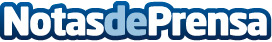 Freepik Company crece un 69% y genera 136 nuevos puestos de trabajo en 2020Freepik Company, el banco de imágenes más usado del mundo, generó 136 puestos de trabajo en 2020 -lo que respecto a 2019 ha supuesto un incremento del 69% de su plantilla-, y cerró el ejercicio con un total de 300 empleados y 40 millones de usuarios al mes en todo el mundo que generaron un total de 1,2 billones de descargas de los más de 16 millones de recursos gráficos que ofrece la compañíaDatos de contacto:Agencia de comunicación de Freepik Company 630 98 48 03Nota de prensa publicada en: https://www.notasdeprensa.es/freepik-company-crece-un-69-y-genera-136 Categorias: Telecomunicaciones Andalucia Emprendedores E-Commerce Recursos humanos http://www.notasdeprensa.es